Making the Most of PDG to Close the Gap and Break the Link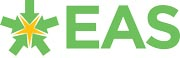 Workshop, Summer Term 2015Activity OptionsThe workshop will undertake item 1 plus any two of the other four items.  Electronic versions of the resources for all activities will be available to delegates.The compliance flowchart – making best use of the grant as set out by WGThis element is to be delivered in all of the workshops (20 minutes explanation and questions)The balance of purposes – explores the balance between the four key purposes of the funding:InterventionInvestmentDevelopmentTransformationThis is an optional element – KP will explain the distinctions between the purposes and delegates work in pairs to identify the best examples of each from their own schools. The group will arrive at a consensus for the best balance of purposes for their own schools. Requires 30-40 minutesWhat makes and breaks the link – the overview diagrams and how we achieve themThis is an optional element – KP will explain the overview diagram and the leadership behaviours springing from it. Delegates will compare their own schools’ development of these approaches and determine two commitments to act.  Requires 30-40 minutesComparison of case studies – the 12 case studies from the Observatory reportThis is an optional element – KP will issue relevant copies of the case studies as determined by the size and configuration of the group and we will discuss them as a workshop.  Requires 30-40 minutesOverview of the resource baseThis is an optional element and requires 30 minutes – KP will talk through the resource base on which this programme has been developed, specifically:The overview diagramThe Estyn November 2012 reportWhat Really Works, Guidance for Using the PDGWG PDG PosterEstyn Supplementary Guidance, September 2014PDG Essential Guidance 2015-17PDG Essential Guidance FlowchartThe compliance flowchart – making best use of the grant as set out by WGSee the embedded document:The balance of purposes – explores the balance between the four key purposes of the funding:InterventionInvestmentDevelopmentTransformation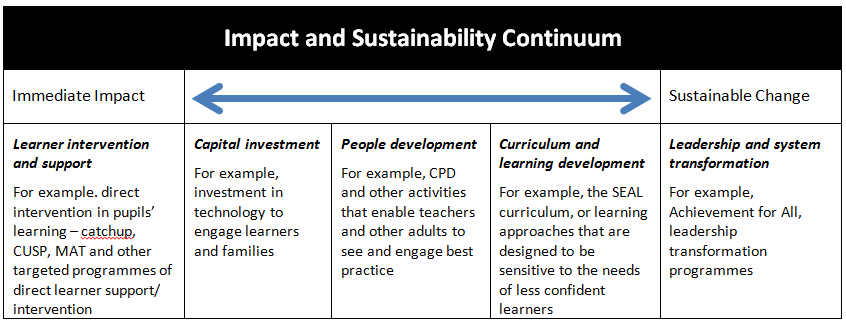 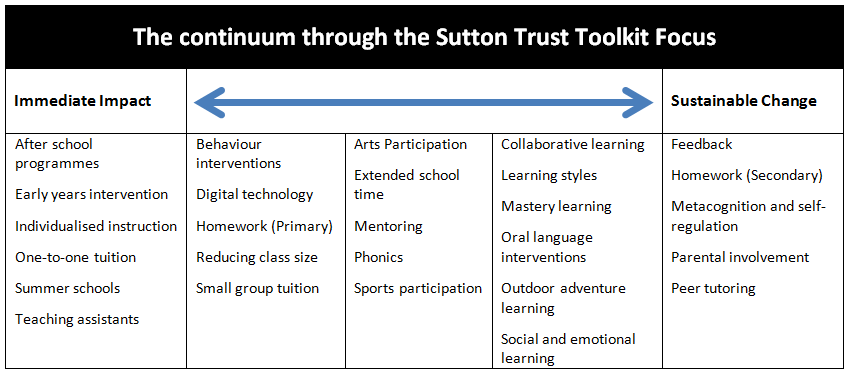 What makes and breaks the link – the overview diagrams and how we achieve them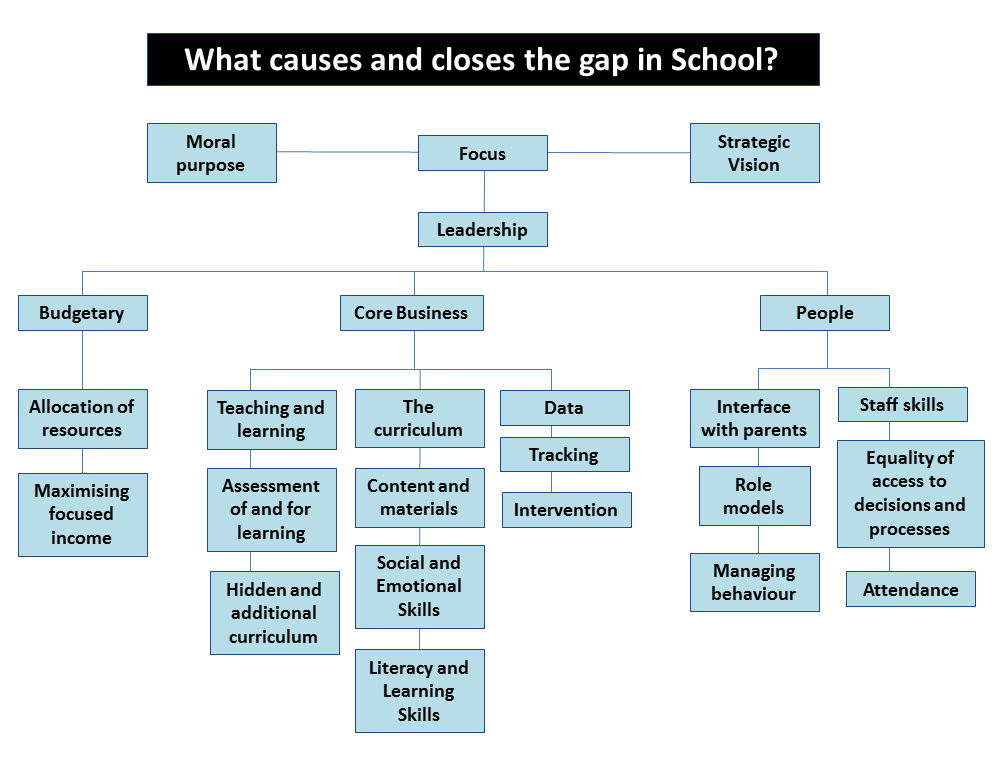 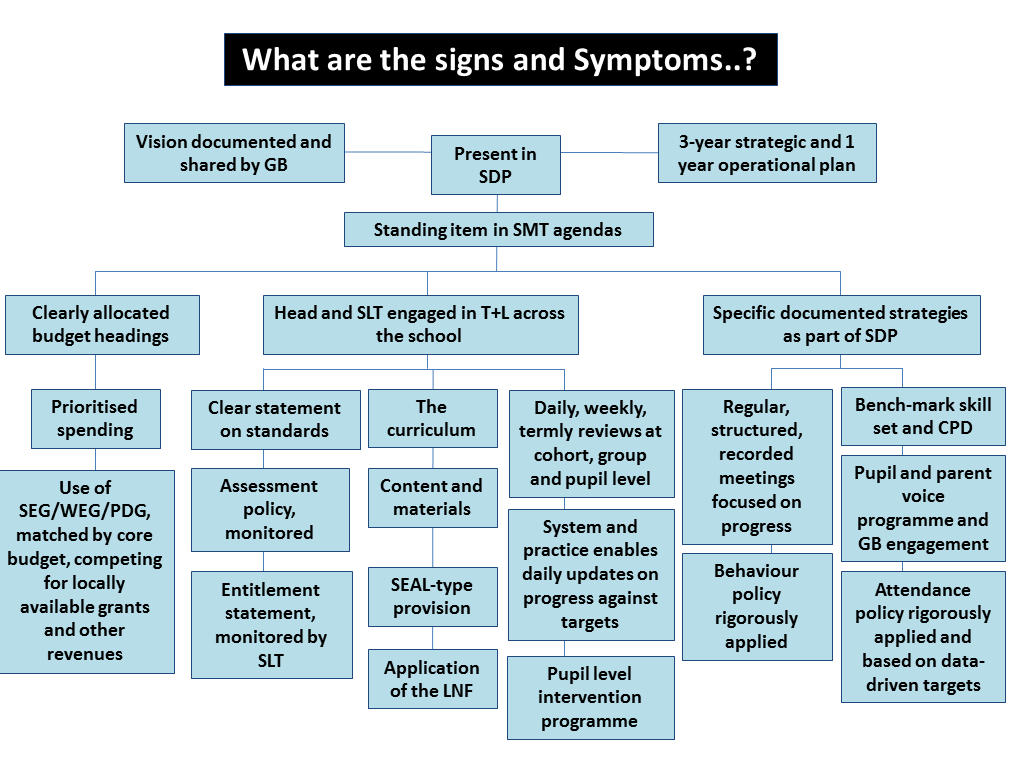 Comparison of case studies – the 12 case studies from the Observatory report1. Ysgol Glan GeleStrategic planning to tackle the impact of poverty 2. Ysgol y DderiUse of data to identify and support pupils who are falling behind 3. Pencoed Comprehensive SchoolUse of data to support the aspirations of young people and to identify and support pupils who are falling behind 4. Ysgol Hen Felin Workforce development through staff training, self-evaluation, and distributed leadership 5. Ysgol Uwchradd TywynIdentifying low-achieving pupils and developing a range of strategies to improve their performance 6. Oakdale Comprehensive SchoolDeveloping a framework to support high-quality relationships and learners’ wellbeing 7. Bishop Gore SchoolSupporting low achieving pupils to reach their target grades 8. Ysgol Bassaleg SchoolFeedback, peer-to-peer learning and learners’ thinking skills 9. Mount Stuart PrimaryEngaging parents and families to overcome cultural barriers 10. St. Mark’s Church in Wales V.A. Primary SchoolEngaging parents to support the well-being of vulnerable children 11. Ely Caerau Federation Schools Community PartnershipStrengthening links with communities, family and parental engagement 12. Flintshire Parenting Strategy and Delivery PlanStrengthening links with communities, family and parental engagement 